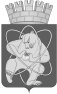 Городской округ«Закрытое административно – территориальное образование  Железногорск Красноярского края»АДМИНИСТРАЦИЯ ЗАТО г. ЖЕЛЕЗНОГОРСКПОСТАНОВЛЕНИЕ     27.12. 2023                                                                                                                                № ___2682 --г. ЖелезногорскО внесении изменений в постановление Администрации ЗАТО г. Железногорск от 13.01.2023 №15 «Об утверждении ставок платы за единицу объема лесных ресурсов, заготавливаемых на территории Таежного лесничества, расположенного на землях населенных пунктов городского округа ЗАТО Железногорск Красноярского края»Руководствуясь статьями 76, 84 Лесного кодекса Российской Федерации, статьей 16 Федерального закона от 06.10.2003 № 131-ФЗ «Об общих принципах организации местного самоуправления в Российской Федерации», Постановлением Правительства Российской Федерации от 22.05.2007 № 310 «О ставках платы за единицу объема лесных ресурсов и ставках платы за единицу площади лесного участка, находящегося в федеральной собственности», Постановлением Правительства Российской Федерации от 23.12.2022 № 2405 «О применении в 2023 - 2026 годах коэффициентов к ставкам платы за единицу объема лесных ресурсов и ставкам платы за единицу площади лесного участка, находящегося в федеральной собственности», Уставом ЗАТО г.  Железногорск, ПОСТАНОВЛЯЮ:1. Внести в постановление Администрации ЗАТО г. Железногорск от 13.01.2023 № 15 «Об утверждении ставок платы за единицу объема лесных ресурсов, заготавливаемых на территории Таежного лесничества, расположенного на землях населенных пунктов городского округа ЗАТО Железногорск Красноярского края» следующие изменения:1.1. Пункты 3.1. и 3.2 приложения к постановлению изложить в новой редакции:«3.1. Ставки платы, предусмотренные в таблице 1 «Ставки платы за единицу объема древесины, заготавливаемой на территории Таёжного лесничества, расположенного на землях населенных пунктов городского округа ЗАТО Железногорск Красноярского края (за 1 плотный кубический метр в рублях)» в 2024 году применяются с коэффициентом 3,14.3.2. Ставки платы, предусмотренные в таблице 2 «Ставки платы за единицу объема недревесных лесных ресурсов, заготавливаемых на территории Таёжного лесничества, расположенного на землях населенных пунктов городского округа ЗАТО Железногорск Красноярского края» в 2024 году применяются с коэффициентом 2,7.».2. Отделу управления проектами и документационного обеспечения Администрации ЗАТО г. Железногорск (В.Г. Винокурова) довести настоящее постановление до всеобщего сведения через газету «Город и горожане».3. Отделу общественных связей Администрации ЗАТО г. Железногорск (И.С. Архипова) разместить настоящее постановление на официальном сайте Администрации ЗАТО г. Железногорск в информационно-телекоммуникационной сети «Интернет».4. Контроль над исполнением настоящего постановления возложить на первого заместителя Главы ЗАТО г. Железногорск по жилищно – коммунальному хозяйству Р.И. Вычужанина.5. Настоящее постановление вступает в силу после его официального опубликования и распространяется на правоотношения, возникшие с 1 января 2024 года.Глава ЗАТО г. Железногорск							    Д. М. Чернятин